Život v regionechV tajence vám vyšlo, že obor, který se zabývá životem v regionem je národopis.Každý region v České republice se dříve lišil oblečením, zvyky a tradicemi. Dnes už některé zvyky upadají v zapomnění. Jak lidé žili nebo chodili se můžeme dozvědět ve skanzenech.Jaké znáš skanzeny v ČR?Česká republika se dělí na několik regionů. Jsou jimi:střední Čechy, Podkrkonoší, Slezsko, Lašsko, Valašsko, Slovácko,  Haná, jižní Čechy, Chodsko a Plzeňsko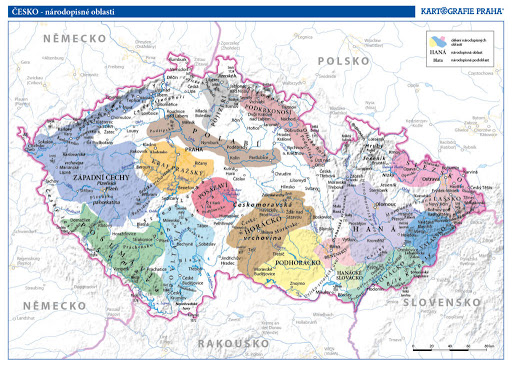 Červen1.6. Mezinárodní den dětí8.6. Medard – pranostika: Medardova kápě, 40 dní kape.21. června – první letní den24. června – svátek má Jan – oslava památky narození Jana Křtitele – v předvečer svátku sv. Jana se zapalovaly trnkovými větvičkami (trnka = symbol lásky) na kopcích ohně a do údolí se kutálela hořící kola, který měla představovat návrat slunce, mladé páry přeskakovaly hořící hranice, aby jejich soužití byla šťastnáByliny, které byly natrhané v tuto noc měly mít prý kouzelnou a léčivou moc. Dívky po vodě pouštěly věnečky. Kam dopluly, tam se ony samy měly vdát.